Gene:A segment of ___________that codes for a _______________________________  _____________  ________________________  ________________________Selective Breeding:Selective Breeding- Controlled reproduction. Choosing _________________________________ to reproduce. Cross breeding corn to get desired traits such as size, sweetness, healthCross breeding wolves to get all modern day dog breedsCross breeding strongest cows to make a “SUPER COW”Selective breeding has happened for _______________________ of years!!!!!Modern Science:RECENTLY (Last 25 years)… Scientists manipulate, or _____________________________________ of organisms to make new characteristicsThis is called ___________________________________________Scientists use __________________________ to the cut a gene out of one organism, and _________________________________ into another organism.DNA is a __________________________________________________, so the new organism will _______________________ the gene to make the desired protein trait. 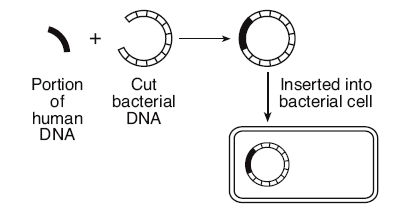 Insulin Production by Bacteria:The ________________________________ for insulin was cut from a human using an _______________________.The human gene for insulin was ___________________________into a bacteria using an enzymeThe bacteria__________________ the human gene and produce insulin.The insulin is collected and given to patients with ________________________. Benefits of Genetic Engineering?:Create new _______________________Create better _____________________________________________ of medicine / foodMutations:ANY change in the DNA- whether by mutation or by genetic engineering will be ____________________________________________ that develops from that cell.________________________ OR genetically __________________________ cell will pass on the changed DNA through ______________________Mutations are __________________________________ eventsRadiation, ___________________________________ can increase your chances of a mutation. A mutation in a body cell will only be passed on to ________________________.A mutation in the ________________________ can be passed on to offspring.Evolution:Mutations and ___________________________________________ during sexual reproduction lead to new gene combinations and ________________________. Genetic recombination occurs during ______________________________________________.Some characteristics give organisms an advantage over other organisms.Some traits help organisms survive and ____________________________________________.An ______________________________ is any trait/characteristics that helps you________________________ in a particular environment. The organisms that are _______________________________ for their environment will naturally survive and ___________________________________. Their genes and traits will be ________________________ to their offspring.This is __________________________________ for the most fit organisms.Over time, the population of better adapted organisms will ___________________________.____________________ species will decrease over time, because they cannot _________________________. ANSWER:What is selective breeding?What is genetic engineering?What is a gene?If a mutation occurs in a body cell, how and where will it be passed on to?What are some factors that increase the chance of mutation?When does genetic recombination occur?What is the only way for “change” to occur in an asexually reproducing organism?What do scientists use to cut and paste DNA?What are some benefits of genetic engineering?What is an adaptation?Give 3 adaptations of a shark that may help it survive.What is the function of the placenta?What is meiosis?What are the building blocks of carbohydrates?What are receptor molecules?Name 3 feedback mechanisms: